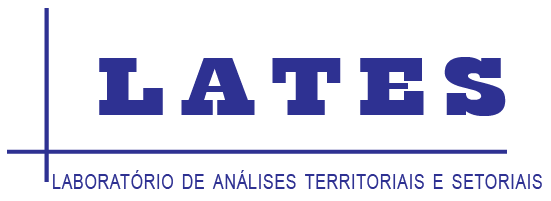 Territorial and Sectorial Analysis LaboratoryTEXTO PARA DISCUSSÃONº 0_-201_Autor 1Autor 2Autor 3Juiz de Fora2017TEXTO PARA DISCUSSÃO Nº 0_-201_TÍTULO DO TRABALHOAutor 1Autor 2Autor 32LATESO LATES – Laboratório de Análises Territoriais e Setoriais – criado em março de 2014, é um grupo de pesquisa formado por professores, pós-graduandos e alunos de graduação da Faculdade de Economia (FE) da Universidade Federal de Juiz de Fora (UFJF). O LATES objetiva congregar no âmbito da Faculdade de Economia e do Programa de Pós-Graduação em Economia (PPGE) da Universidade Federal de Juiz de Fora (UFJF) pesquisas que procuram evidenciar questões econômicas e seus aspectos territoriais e setoriais. Apoio Institucional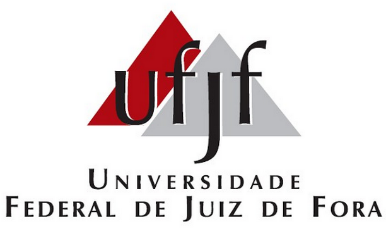 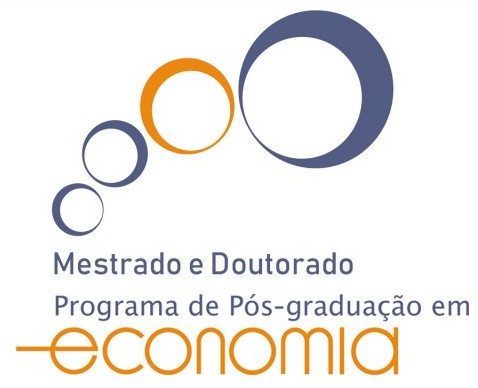 TEXTO PARA DISCUSSÃOPublicação cujo objetivo é divulgar resultados de estudos acadêmicos, os quais, por sua relevância, levam informações para a comunidade acadêmica de forma geral e estabelecem um espaço para sugestões.Laboratório de Análises Territoriais e Setoriais_________________________________________SOBRENOME, Nome; SOBRENOME, Nome; SOBRENOME, Nome. Título do Trabalho. Texto para discussão nº 0_-201_. Laboratório de Análises Territoriais e Setoriais (LATES), Programa de Pós-Graduação em Economia, Universidade Federal de Juiz de Fora, Juiz de Fora, 2017._________________________________________As opiniões emitidas nesta publicação são de exclusiva e inteira responsabilidade do(s) autor(es), não exprimindo, necessariamente, o ponto de vista do Laboratório de Análises Territoriais e Setoriais, do Programa de Pós-Graduação em Economia da Universidade Federal de Juiz de Fora ou da Universidade Federal de Juiz de Fora.Este trabalho é somente para uso privado de atividades de pesquisa e ensino. Não é autorizada sua reprodução para quaisquer fins lucrativos. Esta reserva de direitos abrange a todos os dados do documento bem como seu conteúdo. Na utilização ou citação de partes do documento é obrigatório referenciar os autores do trabalho.TÍTULO DO TRABALHORESUMOResumo entre 150 a 200 palavras. Letra: Times New Roman (tamanho 12). Espaçamento: 1.Palavras-Chave: palavra-chave 1, palavra-chave 2, palavra-chave 3, palavra-chave 4.ABSTRACTTradução do resumo em português. Keywords: Keyword 1, Keyword 2; Keyword 3, Keyword 4.JEL Classification: IntroduçãoIncluir introdução e demais seções do trabalho...Letra: Times New RomanTamanho: 12Espaçamento entre linhas: 1,5CentralizadoNão alterar as margens desse arquivo.O TD-LATES não possui limite de páginas.AgradecimentoOs autores agradecem...ReferênciasSeção de referências seguindo as normas da ABNT.Exemplo:ANSELIN, L. Spatial Econometrics: Methods and Models. Netherlands: Kluwer, 1988.AZZONI, C. R. Economic growth and regional income inequality in Brazil. The Annals of Regional Science, v. 35, n. 1, p. 133-152, 2001.BANCEN. Banco Central do Brasil. Estatística Bancária Mensal por Município. Disponível em: http://www4.bcb.gov.br/fis/cosif/estban.asp. Acesso em: 05 de Junho de 2017.